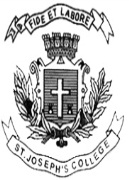                 ST. JOSEPH’S COLLEGE (AUTONOMOUS) BENGALURU-27CBCS: III SEMESTER                            SEMESTER EXAMINATION: OCTOBER 2022(Examination conducted in December 2022)COOE9721-PERSONAL FINANCIAL PLANNING(For Supplementary candidates only)TIME:   11/2 Hour							MAX. MARKS:  35 Marks                        					SECTION AAnswer any FIVE of the following questions. Each question carries one mark. 	(5x1=5)Give the meaning of fixed income securitiesWhat is life insurance?Name any two money market instruments.Name any two CryptocurrenciesDefine risk.List out any two investments which are eligible for tax benefits. SECTION BAnswer any TWO of the following questions. Each question carries five marks. 	(2x5=10)Discuss in brief the concept of investors life cycle.Explain various emerging investment avenues in India Write a short note on the retirement planning.SECTION CAnswer any ONE of the following questions.  Each question carries ten marks. 	(1x10=10)Elucidate the concept of investment. Explain various avenues of investment available for an individual.Briefly explain the process of personal financial planning with reference to their risk profile.SECTION DAnswer the following compulsory question.  The question carries 10 marks. 		(1x10=10)Define Insurance. Briefly summarize various types of insurance policies available in India. ********** End of Question Paper *****************  